Publicado en Barcelona el 23/09/2014 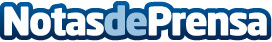 La juventud española es la que menos invierte en estudiar idiomas en el extranjeroEn 2014 los jóvenes españoles han gastado una media 1.796€, según un estudio realizado por StudyGlobal a nivel europeo. El principal destino elegido por los españoles es Reino Unido, y el 84% de los encuestados afirma que el motivo de su viaje responde a razones laborales.
Los estudiantes polacos son los que menos gastan (1.650€), seguidos de los italianos (1.669€) y los portugueses (1.724€). Los jóvenes que más invierten en estudiar fuera son los suizos (2.534€).Datos de contacto:Osmira900812222Nota de prensa publicada en: https://www.notasdeprensa.es/la-juventud-espanola-es-la-que-menos-invierte Categorias: Idiomas Educación Ocio para niños http://www.notasdeprensa.es